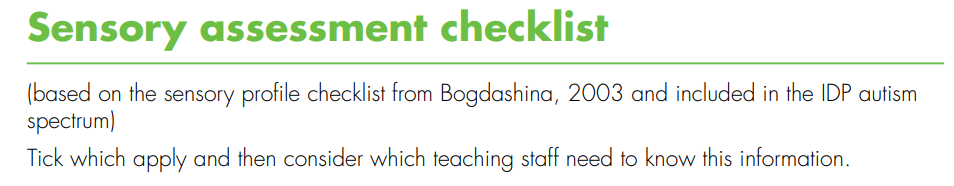 No. ItemYesNoDon’t Know1Resists changes to familiar routines2Does not recognise familiar people in unfamiliar clothes3Dislikes bright lights4Dislikes fluorescent lights5Is frightened by flashes of light6Puts hands over eyes or closes eyes in bright light7Is attracted to lights8Is fascinated by shiny objects and bright colours9Touches the walls of rooms10Enjoys certain patterns (e.g. brickwork, stripes)11Gets lost easily12Has a fear of heights, lifts, escalators13Has difficulty catching balls14Is startled when approached by others15Smells, licks, taps objects and people16Appears not to see certain colours17Uses peripheral vision when doing a task18Find it easier to listen when not looking at person19Remembers routes and places extremely well20Can memorise large amounts of information on certain topicsNo. ItemYesNoDon’t Know21Prefers to sit at back of group or front of group22Covers ears when hears certain sounds23Can hear sounds which others do not hear24Is very distressed by certain sounds25Bangs objects and doors26Is attracted by sounds and noises27Does not like shaking hands or being hugged28Likes a hug if chosen to do this29Only seems to hear the first words of a sentence30Repeats exactly what others have said31Very good auditory memory for songs and rhymes32Dislikes the feel of certain fabrics and substances33Seems unaware of pain and temperature34Dislikes certain foods and drinks35Seeks pressure by crawling under heavy objects36Hugs very tightly37Enjoys feeling certain materials38Dislikes certain everyday smells39Eats materials which are not edible40Likes to have food presented in a certain way on the plate41Dislikes crunchy or chewy food42Quite clumsy and bumps into objects and peopleNo. ItemYesNoDon’t Know43Finds fine motor movements hard44Has difficulty running and climbing45Finds it hard to ride a bike46Does not seem to know where body is in space47Has poor balance48Afraid of everyday movement activities such as swings, slides trampoline49Has extremely good balance